П О С Т А Н О В Л Е Н И Еот 18.06.2021   № 618г. МайкопО внесении изменений в административный регламент предоставления муниципальной услуги «Выдача разрешений на строительство»В соответствии с Федеральным законом от 27.07.2010 №210-ФЗ «Об организации предоставления государственных и муниципальных услуг»,         п о с т а н о в л я ю:1. Внести в административный регламент предоставления муниципальной услуги «Выдача разрешений на строительство», утвержденный постановлением Главы муниципального образования «Город Майкоп» от 30.11.2011 №810 «Об утверждении Административного регламента предоставления муниципальной услуги «Выдача разрешений на строительство» (в редакции постановления Главы муниципального образования «Город Майкоп» от 31.01.2012 №52, постановлений Администрации муниципального образования «Город Майкоп» от 22.06.2012 №468, от 30.05.2013 №385, от 07.08.2013 №571,  от 09.01.2014 № 10, от 31.03.2014 № 209, от 12.09.2014 № 620, от 30.06.2015 № 435, от 10.02.2016 № 78, от 11.03.2016 № 165, от 21.06.2016 № 506, от 10.11.2016 № 972, от 02.03.2017 № 225, от 15.11.2017 № 1360, от 07.12.2017 № 1502, от 31.05.2018 № 667, от 26.09.2018 №1154, от 13.11.2018 №1398, от 25.06.2019 №771, от 29.08.2019 №1045, от 18.02.2020 г. № 221) изменение, исключив в пункте 1.7 слова «ЦОУ ГБУ РА «МФЦ» ул. Димитрова, 4, корп.2».2. Опубликовать настоящее постановление в газете «Майкопские новости» и разместить на официальном сайте Администрации муниципального образования «Город Майкоп».3. Настоящее постановление вступает в силу со дня его официального опубликования.Исполняющий обязанностиГлавы муниципального образования«Город Майкоп»	                                                                          С.В. Стельмах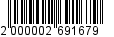 Администрация муниципального образования «Город Майкоп»Республики Адыгея 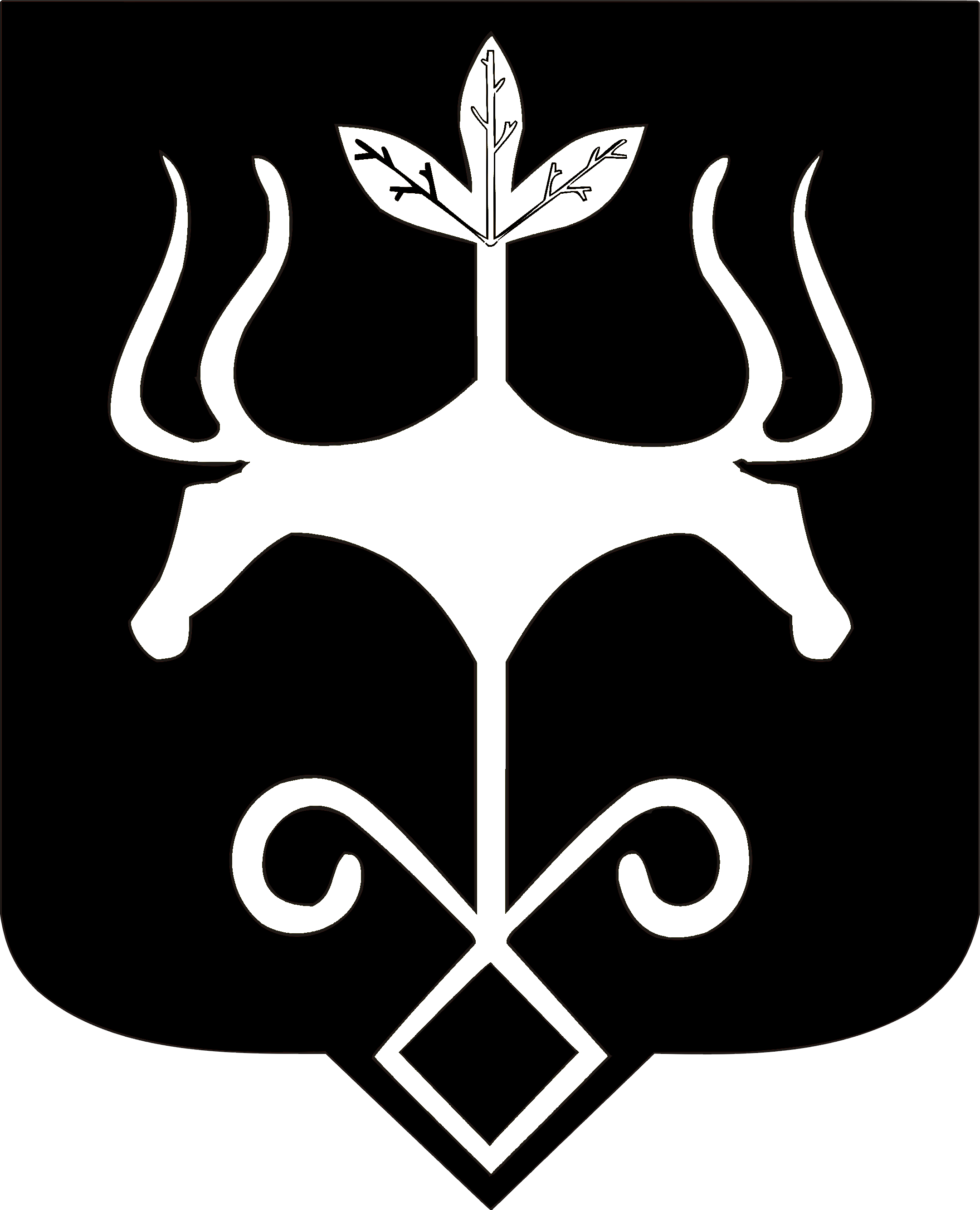 Адыгэ Республикэммуниципальнэ образованиеу 
«Къалэу Мыекъуапэ» и Администрацие